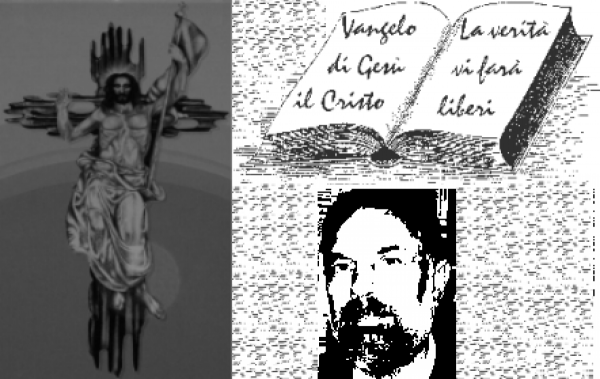 						d. FRANCO SCARMONCIN						    cell. 338 934 4019			        email: franco.scarmoncin@gmail.com				    		 www.scarmoncin.org							11.02.18	6° dom. T.O.  BPrima Lettura  Lv 13,1-2.45-46
Dal libro del Levìtico
Il Signore parlò a Mosè e ad Aronne e disse: «Se qualcuno ha sulla pelle del corpo un tumore o una pustola o macchia bianca che faccia sospettare una piaga di lebbra, quel tale sarà condotto dal sacerdote Aronne o da qualcuno dei sacerdoti, suoi figli. 
Il lebbroso colpito da piaghe porterà vesti strappate e il capo scoperto; velato fino al labbro superiore, andrà gridando: "Impuro! Impuro!". Sarà impuro finché durerà in lui il male; è impuro, se ne starà solo, abiterà fuori dell'accampamento».
    
Salmo Responsoriale  Dal Salmo 31
La tua salvezza, Signore, mi colma di gioia.

Beato l'uomo a cui è tolta la colpa
e coperto il peccato.
Beato l'uomo a cui Dio non imputa il delitto
e nel cui spirito non è inganno. 

Ti ho fatto conoscere il mio peccato,
non ho coperto la mia colpa.
Ho detto: «Confesserò al Signore le mie iniquità»
e tu hai tolto la mia colpa e il mio peccato. 

Rallegratevi nel Signore ed esultate, o giusti!
Voi tutti, retti di cuore, gridate di gioia! 

Seconda Lettura  1 Cor 10,31 - 11,1
Dalla prima lettera di san Paolo apostolo ai Corinzi
Fratelli, sia che mangiate sia che beviate sia che facciate qualsiasi altra cosa, fate tutto per la gloria di Dio. Non siate motivo di scandalo né ai Giudei, né ai Greci, né alla Chiesa di Dio; così come io mi sforzo di piacere a tutti in tutto, senza cercare il mio interesse ma quello di molti, perché giungano alla salvezza. 
Diventate miei imitatori, come io lo sono di Cristo. 

Vangelo  Mc 1, 40-45
Dal vangelo secondo Marco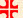 
In quel tempo, venne da Gesù un lebbroso, che lo supplicava in ginocchio e gli diceva: «Se vuoi, puoi purificarmi!». Ne ebbe compassione, tese la mano, lo toccò e gli disse: «Lo voglio, sii purificato!». 
E subito la lebbra scomparve da lui ed egli fu purificato. E, ammonendolo severamente, lo cacciò via subito e gli disse: «Guarda di non dire niente a nessuno; va', invece, a mostrarti al sacerdote e offri per la tua purificazione quello che Mosè ha prescritto, come testimonianza per loro».
Ma quello si allontanò e si mise a proclamare e a divulgare il fatto, tanto che Gesù non poteva più entrare pubblicamente in una città, ma rimaneva fuori, in luoghi deserti; e venivano a lui da ogni parte. 
	RIFLESSIONI- La lebbra.La lebbra ai tempi di Gesù,(come tutte le malattie della pelle:psoriasi, herpes, macchie, voglie....)era una malattia infamante:l’ammalato di lebbra veniva considerato immondo, peccatore, castigato da Dio,tenuto lontano dalla comunità,allontanato pure dalla famiglia;non poteva vivere neppure in famiglia,in una casa,all’interno del paese;non poteva frequentare alcun luogo pubblicoe se andava per la stradadoveva avvertire della sua malattia quanti incrociava.Se poi qualcuno avesse toccato un lebbroso,pure lui ne veniva contaminatoe doveva sottoporsi a una serie di esami e stare in quarantena lontano da tutti.Il lebbroso era considerato maledetto da Dio per qualche peccato suo o dei suoi genitori;pertanto maledetto anche dagli uominie abbandonato a se stesso.La guarigione era praticamente impossibilese si trattava di vera lebbra;ma pure da una macchia della pelle o da una eczemaè praticamente impossibile guarire anche oggi.Quindi una persona con segni sulla pelleveniva esclusa socialmentee abbandonata a se stessa…a meno che non avesse qualcuno che le voleva benee l’aiutasse di nascosto.- Questo per capire la situazione in cui vivevano molti malati con macchie sulla pelle,anche se non era lebbra e non fosse stata contagiosa…per loro era la morte civilee a volte anche economica:non potendo lavorarese non avevano una famiglia alle spalle che li potesse aiutare,erano lasciati a se stessi… destinati a soccombere…tutti convinti che fosse la giusta punizione di Dioa cui dovevano adeguarsi.	Vangelo- “Se tu voi puoi purificarmi”Perfino il lebbroso è convinto di essere un peccatore,giustamente punito da Dio;e sente il bisogno di una purificazione interiore,del perdono di Dioprima ancora della guarigione;è convinto pure lui che la lebbra sia conseguenzadella sua cattiva condottao di quella dei suoi genitoridi cui lui sta scontando il castigo.N.B.Al tempo di Gesù la religione ebraica,come la religione cristiana nel medioevoerano religioni della paura,del fanatismo religioso (es. tempo della caccia alle streghe,dei processi dell’Inquisizione...della paura del peccato per ogni gestopaura di Dio… paura del castigo di Dio,dell’inferno...).Da questo tipo di religioneci ha liberati Gesù;mentre l’Istituzione religiosa, la Gerarchiahanno ancora bisogno di questo tipo di religione,che è stata superata con il Concilio Vaticano II 1965)- Il gesto straordinario di Gesùè stato di toccare l’ammalatosenza prestare alcuna attenzione al contagioné medico, né legale.Sembra che Gesù sappia che la lebbra non è poi così contagiosae che comunque non è un segno della maledizione di Dio;anzi Gesù si ferma,parla con l’ammalato, lo tocca,lo guarisce all’istante.Dio non manda le malattie,anzi vuole tutti salvi e guariti.- Poi Gesù chiede due cose immediatamenteal lebbroso non più lebbroso:	1° andar via subito, di non farsi vedere,	neppure dalla gente che stava la attorno;	Gesù vorrebbe nascondere il miracolo…	non ha bisogno di pubblicità	e che la gente gli batta le mani.	2° deve presentarsi al sacerdote,	che faceva funzioni mediche e di ufficio sanitario,	per ottenere il certificato di guarigione	e poter entrare a tutti gli effetti in società.	Mostrarsi al Sacerdote	non era fare pubblicità del miracolo,	che il sacerdote comunque 	non avrebbe riconosciuto come tale, 	ma solo constatare la guarigione	dal punto di vista sanitario.Immaginarsi se un lebbroso,con quello che aveva passato di sofferenzapoteva tacere !Per lui era come se fosse risorto a vita nuova:Non poteva tacere.Questo pubblicità fatta dal miracolomette Gesù in difficoltà;mentre noi faremmo carte false pur di dimostrareche abbiamo fatto un miracoletto piccolo piccolo...La gente cerca Gesùnon per ascoltare il suo messaggio,ma per avere o vedere un miracolo....tanto che deve starsene fuori dai centri abitati,perché si era diffusa la voce che sapesse fare cose straordinarie.Un altro motivo spingeva Gesùa tenere riservati i miracoli:la gelosia degli scribi, dei sacerdoti, dei farisei, dei capi del popolo...Sapere che Uno riusciva a fare miracolie loro no...vedere come il popolo correva dietro a questo nuovo venutoe loro attorno non avevano alcuno...era motivo più che sufficienteper ingelosire i capi del popolo.E sarà la gelosia a consegnare Gesù alle autorità romane,a condannare Gesùe a volerlo mettere in croce.Pilato l’aveva capito.N.B.- Il male anche se viene da una autorità buona e piaè sempre male;il bene,anche se viene da un malvagio resta sempre bene.Più spesso invece succedeche se il male viene da uno della mia famiglia(del mio partito)allora non è male,è giustificabile;mentre se perfino una cosa buona e giustavengono da un avversarionon può essere bene...Gesù aveva fatto tutto benee aveva sempre affermato la Verità...ma doveva essere in combutta con il diavolo...Riassumendo:- La lebbra e i lebbrosisono i protagonisti di questa pagina del Vangelo oggi.- La lebbra era una malattia frequente:lebbra, macchie della pelle, eczema, psoriasi, ecc...- Era considerata una malattia “castigo di Dio”il lebbroso era un condannato da Dioe conseguentemente anche dagli uomini.- Chi toccava un lebbrosocontraeva una impurità legale e religiosa:che richiedeva una purificazione rituale.- Gesù non teme la contaminazionee fa capire chela lebbra non è una maledizione di Dio;- inoltre: toccare un malato di lebbranon comporta alcuna contaminazione.Perché Gesù compie i miracoli ?1° per compassione:gli ammalati e i poveri gli facevano una pena infinita;2° perché il miracolo era segno di salvezza;“il segno che il “Regno di Dio”predetto dai Profetiera arrivato;3° perché confermava la sua Parola:“Se non credete a mecredete almeno per le opere che compio”;4° il miracolo è il segno della sua divinità.Almeno tre miracoli sono compiuti con questo scopo:	il paralitico perdonato e guarito	la risurrezione di Lazzaro	la sua stessa Risurrezione.Perché la gente e le autoritànon hanno creduto nei miracoli ?1° perché la gente trovava comunque una soluzione razionale,o non si dava una spiegazione al fatto straordinario;2° perché Gesù stesso teneva nascosti i miracoli,non voleva che la sua missionene venisse compromessa;3° per gelosia da parte della autorità religiose;4° i miracoli sono stati capiti come talisolo dopo la Risurrezione.